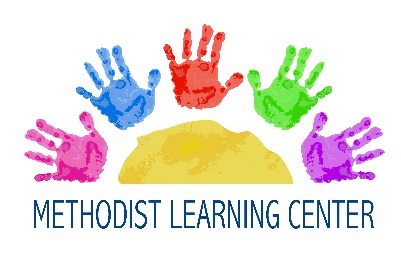 Please complete and return this form along with a check for the registration fee.   Child’s Full Name__________________________________________________________			       Last				First				MiddleBirthdate 	_	Age (as of September 1, 2018) 	_  Address ____________________________________________________________________  City 	State 	_	Zip Code 	_   Contact Email Address________________________________________________________Enrollment Date__________________Home Phone (_____) 	_MOTHER'S CONTACT INFORMATION  Mother’s Name_____________________________________________________________________Occupation 	_Cell Phone ( 	) 	Work Phone ( 	) 	_FATHER'S CONTACT INFORMATION  Father’s Name_______________________________________________________________________Occupation 	_Cell Phone ( 	) 	Work Phone ( 	) 	_Are you a member of First United Methodist Church?   Yes    No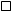 Child lives with:	 Both Parents	 Mother	 Father	 Other EMERGENCY CONTACT/Pick UP (OTHER THAN CHILD'S PARENTS)	Must include a minimum of 2. Please include name, phone number and their relationship to	your child.1) ___________________________          _____________________           _____________________    Name		Relationship		Phone Number2) ___________________________         _____________________          ______________________    Name		Relationship		Phone Number3) ___________________________          _____________________          ______________________    Name		Relationship		Phone Number4) ___________________________          _____________________          ______________________    Name		Relationship		Phone NumberMEDICAL PERMISSION WAIVERIn case of illness or emergency to my child while attending MLC, I hereby give the staff  permission to administer first aid, and if necessary in their judgment, to take my child to any  hospital  for necessary  treatment  or call a doctor  of their choice to treat my child. I further agree to assume all costs resulting from the above action. It is my understanding that the staff of the school will attempt, if possible, to honor my following preferences as to the doctor and hospital prior to taking the above action.Physician’s Name___________________________________ Phone (____) ______________Preferred Hospital____________________________________________________________Medical InformationAllergies____________________________________________________________________Medications_________________________________________________________________Special Needs_______________________________________________________________Any other medical needs we need to be aware of____________________________________Permission/AuthorizationInitial each statement below:_______ I hereby grant permission for than child to be photographed or videotaped in                          activities._______ I hereby grant for my child’s picture/video to be used on MLC’s Facebook,                                Instagram and MLC website.       _______ I give MLC permission to give my child Tylenol/Advil._______ I give permission to apply sunscreen and/or bug spray as needed provided by     MLC.                                           Section 402.3125(5), F.S., requires that parents receive a copy of the Child Care Facility Brochure, "Know Your Child Care Facility" (CF/PI 175-24),   orSection 65C-20.11(2)(c)(1), F.A.C., requires that parent(s) receive a copy of the family day care home brochure, "Selecting A Family Day Care Home Provider" (CF/PI   175-28).Section 65C-22.006(3)(c)2., F.A.C., requires that parents are notified in writing of the disciplinary practices used by the child care facility, or Section 65C-20.010(6)(c), F.A.C., requires that a written a copy of the family day care provider's discipline policy be  available for  review by the parent(s).  I have read and understand the information form and parent handbook. I give       permission for MLC personnel to have access to my child’s records.Please return this form along with a check for the registration fee of $75.00. (Non-refundable Registration will hold your child’s spot for the 2018-2019 school year.)Parent Signature__________________________________  Date_____________________ 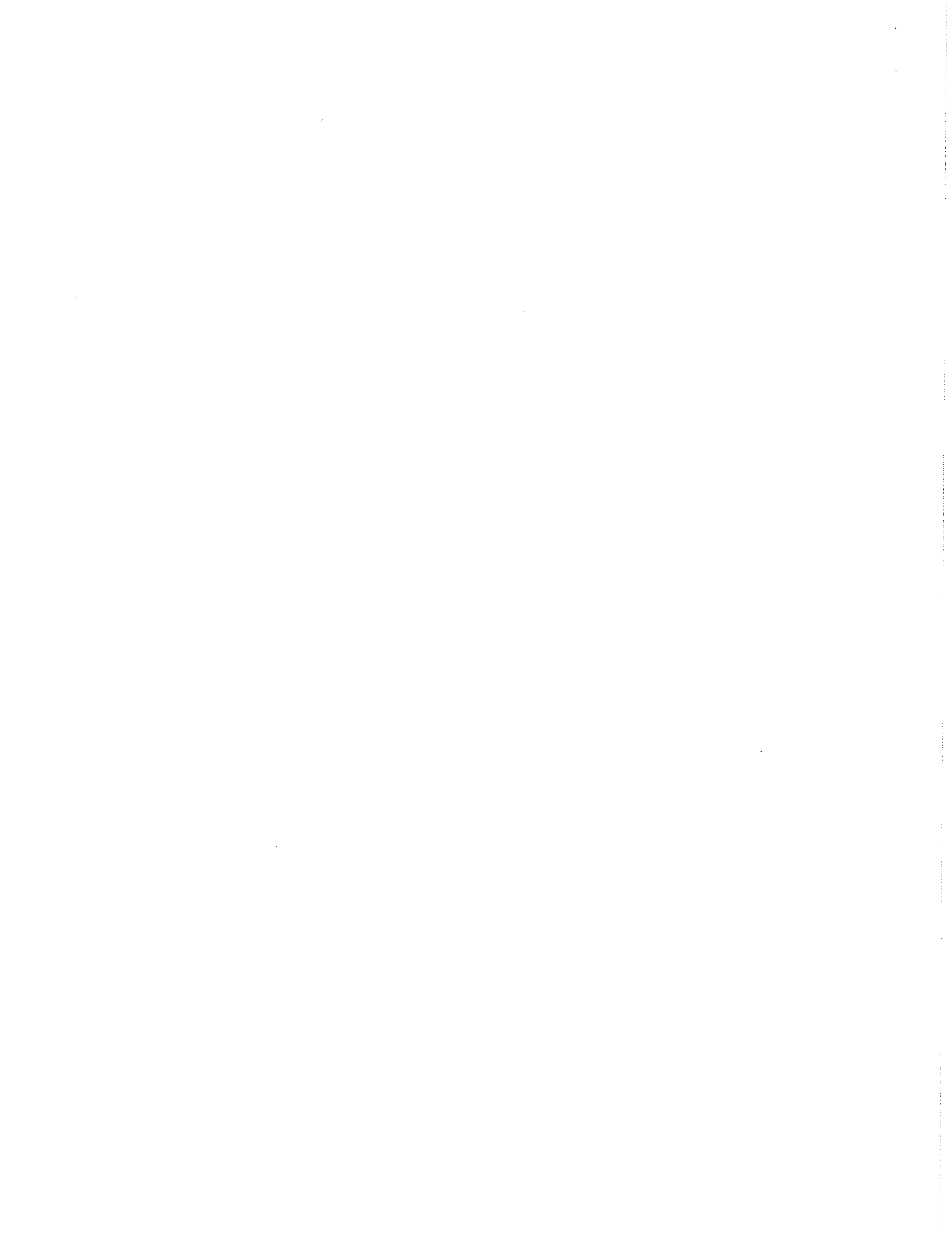 